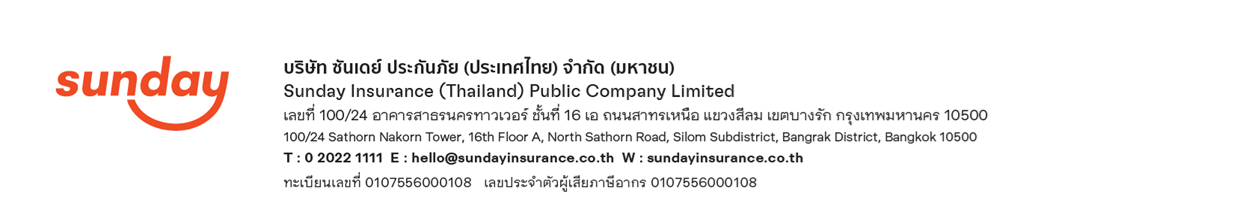 ใบคำร้องขอรับเงินค่าสินไหม ปีการศึกษา 2566                                                                                                                                          ลำดับที่เบิก..........                                                          วันที่เขียนเบิกเคลม.................................ผู้ถือกรมธรรม์ Thaiมหาวิทยาลัยศิลปากร  วิทยาเขตพระราชวังสนามจันทร์ชื่อ - นามสกุล ผู้ประสบอุบัติเหตุคณะ / หน่วยงาน / รหัสนักศึกษาเบอร์โทรผู้ประสบอุบัติเหตุวันที่เกิดอุบัติเหตุโรงพยาบาลที่เข้ารับการรักษาโอนสินไหมเข้าธนาคาร / เลขบัญชีรวมเงิน : ตามใบเสร็จรับเงินชื่อ / เบอร์ติดต่อผู้ประสานงาน